DM 5000 m bana 2017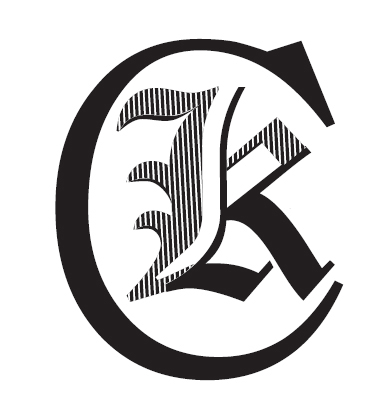 2017-06-06Resultat M40:1. (6 totalt)   	Sören Kindlund -75	IF Göta Karlstad	17.30,482. (9 totalt)	Karl- Martin Nordling -77	IF Göta Karlstad	18.16,773. (10 totalt)	Torbjörn Björn -74	Karlskoga LCK	18.23,61Plats: Sannerudsvallen, Kil  
Arrangör: IF Göta Karlstad Antal deltagare totalt: 19 st, 15 Män, 4 Kvinnor
 Torbjörn Björn (arkivbild)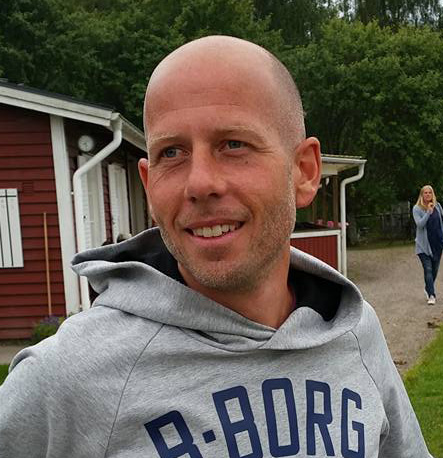 